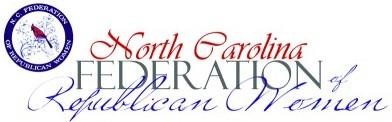 RISE AWARDSWOMEN ON THE RISE 2023Recruitment Involvement ServiceEducationThe RISE Award is given annually to clubs that reached the four RISE goals in the previous year.Recruitment: Increased Club Membership from the year end of 2023 by the following (Club RISE goal is listed on Club membership report):10 - 15 members, increase by 216 - 19 members, increase by 220 - 44 members, increase by 345 – 60 members, increase by 361 – 70 members, increase by 471 plus members, increase by 4Involvement: A Club Representative attended any two of the three NCFRW 2023 Board Meetings – February in Raleigh, May in Charlotte or November in Winston-Salem, NC.Service: List the total 2023 community volunteer hours your club submitted, like Caring for America, Armed Services, etc. (not Campaign/Political Hours).Education: Club Project – Letters to Editor, Get Out the Vote effort, Poll Observing, Adopt a Candidate, Candidate forum - whatever works best in your area for your club.Clubs attaining these goals will be recognized at the Winter Board Meeting!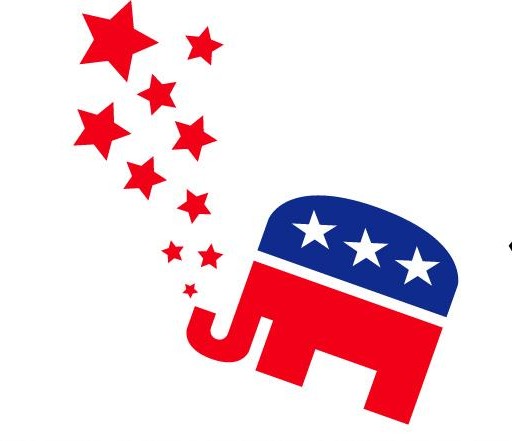 